Сумська міська радаВиконавчий комітетРІШЕННЯЗ метою забезпечення захисту прав дитини, яка через складні життєві обставини тимчасово не може проживати разом з батьками/законними представниками, надання їй та її сім’ї послуг, спрямованих на повернення у сім’ю, відповідно до найкращих інтересів дитини, згідно статей 252, 253, 256 Сімейного кодексу України, вимог пункту 31 Порядку провадження органами опіки та піклування діяльності, пов’язаної із захистом прав дитини, затвердженого  постановою Кабінету Міністрів України  від 24 вересня 2008 року № 866 «Питання діяльності органів опіки та піклування, пов’язаної із захистом прав дитини», постанови Кабінету Міністрів України від 16.03.2017 № 148 «Деякі питання здійснення патронату над дитиною», на виконання Програми з реалізації Конвенції ООН про права дитини Сумської міської територіальної громади на 2020-2022 роки, затвердженої рішенням Сумської міської ради           від 18.12.2019 № 6113-МР (зі змінами), відповідно до рішення виконавчого комітету Сумської міської ради від 12.04.2021 року № 171 «Про негайне відібрання малолітньої ОСОБА 2 від матері», керуючись підпунктом 7 пункту «б» статті 32, підпунктом 2 пункту «б» частини першої статті 34, частиною першою статті 52 Закону України «Про місцеве самоврядування в Україні», виконавчий комітет Сумської міської радиВИРІШИВ:1.	Влаштувати у сім’ю патронатного вихователя, ОСОБА 1, ДАТА 1, який проживає за адресою: АДРЕСА 1, малолітню дитину ОСОБА 2, ДАТА 2, яка опинилися у складних життєвих обставинах.2.	    Покласти персональну   відповідальність  за життя,  здоров’я,  фізичний і психічний розвиток ОСОБА 2 на патронатного вихователя.3.	Управлінню «Служба у справах дітей» Сумської міської ради (Подопригора В.В.): 3.1.	 Підготувати проєкт типового договору про влаштування дитини у сім’ю патронатного вихователя ОСОБА 1.3.2.	 Передати патронатному вихователю пакет документів відповідно до постанови Кабінету Міністрів України № 148 від 16 березня 2017 року.3.3.	 Здійснювати контроль за умовами утримання та виховання дитини, забезпеченням її прав та найкращих інтересів у сім’ї патронатного вихователя.4.	Сумському міському центру соціальних служб (Вертель М.Ю.) забезпечити соціальний супровід  сім’ї дитини з метою подолання складних життєвих обставин, що призвели до влаштування її у сім’ю патронатного вихователя.5.	Департаменту соціального захисту населення Сумської міської ради (Масік Т.О.) здійснювати призначення та виплату державної соціальної допомоги на дитину, грошового забезпечення патронатного вихователя у межах видатків, передбачених у державному бюджеті.6.	Відділу охорони здоров'я Сумської міської ради (Чумаченко О.Ю.) забезпечити надання стаціонарної та амбулаторної медичної допомоги за місцем проживання дитини.7.	Управлінню освіти і науки Сумської міської ради                           (Данильченко А.М.) забезпечити надання освітніх послуг ОСОБА 2.8.	Сумському міському відділу поліції ГУНП України в Сумській області  (Заровний М.П.) щоквартально подавати звіт Управлінню «Служба у справах дітей» Сумської міської ради про відсутність чи наявність проявів асоціальної поведінки з боку патронатного вихователя.9. Контроль за виконанням даного рішення покласти на заступника міського голови з питань діяльності виконавчих органів ради Мотречко В.В.Міський голова                                                                               О.М. ЛисенкоПодопригора 70-19-17Надіслати: Подопригорі В.В.  - 3 екз., Вертель М.Ю., Масік Т.О., Чумаченко О.Ю., Данильченко А.М., Заровному М.П.  – по 1 екз.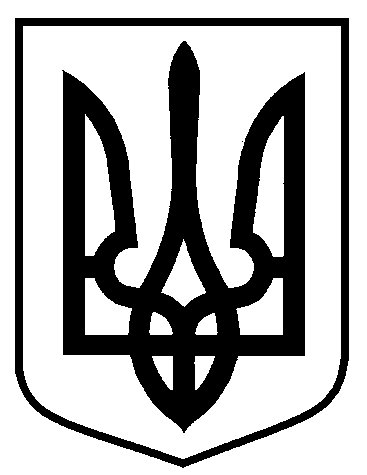 Проєктрішення оприлюднено«_____» квітня 2021 р.від                                № Про влаштування у сім’ю патронатного вихователя ОСОБА 1 малолітньої дитини ОСОБА 2